Конспект № 2.(Знакомство с историей Санкт-Петербурга).                                                Тема: "Приневские земли"(часть 1 - образование реки Невы).Цель: - познакомить детей с тем, что было на том месте где сейчас  находится              город, миллионы лет назад. Как на свет появилась река Нева, откуда               появилось название;           - развивать у детей воображение и представление;           - воспитывать желание больше узнать о городе в котором они живут.Перед детьми подборка видов города. Листы альбомной бумаги. Цветные карандаши.      Ребята! Перед вами фотографии с видами нашего города.- Вам нравиться Санкт-Петербург?- Представьте себе, что много лет тому назад не было нашего города.  Как вы думаете: что было на том месте, где сейчас наш город миллионы лет назад?     В глубокой древности, много миллионов лет назад был ледник. Как вы думаете что такое ледник? Конечно же, кругом был лед. Возьмите лист бумаги и разделите его на четыре равные части.      В верхней части листа нарисуйте ледник. Раскрасьте лед голубым цветом.Что-же происходило дальше?Постепенно под лучами солнца (рисуем солнце с небольшими лучиками в центре листа ) лед таял. Как вы думаете, что образовалось? (Вспомните, что происходит весной со льдом, когда солнце начинает греть сильнее. Если проводились опыты со льдом в группе можно сослаться на эти опыты).Конечно же, лед растаял и образовалось древнее море. (От нарисованного льда ставим стрелку ко второй части листа. Рисуем в центре еще одну часть солнышка с большими лучами. На второй части листа рисуем море.)Значит, сначала был лед, затем древнее море, а сейчас ведь нет моря. Где оно?Постепенно под лучами жаркого солнца море стало высыхать у берегов, отступать, уменьшаться (вспомните, как постепенно уменьшаются, высыхая, лужи после дождя летом).     Прошло еще много тысяч лет, и образовались на месте древнего моря два водных бассейна: Финский залив Балтийского моря (рисуем на третьей части листа с одной стороны) и Ладожское  озеро (рисуем на третьей части с другой стороны). Между ними осталась протока, соединяющая эти моря (дело в том, что Ладожское озеро давным-давно тоже называли морем, и по-фински это звучало так - НЕВО). (Рисуем реку, соединяющую Балтийское море и Ладожское озеро). Так появилась на свет наша красавица река, на которой через много-много лет построили город Санкт-Петербург.Кто может, используя свой рисунок, рассказать, что было на том месте, где сейчас стоит наш красавец город много лет тому назад?Предложить детям выучить стихотворение:Вольная Ладога для рыбакаКак море была - широка, глубока!Море по-фински звучало как "Нево",в Нево рыбак свой забрасывал Невод.Так стали родными чужие слова:Из Нево на свет появилась Нева..."                            (Е.Ефимовский).Для повторения.1. Разгадай ребус. Впиши буквы в пустые клетки.2. Соедини слова линиями.                                        РЕКА                                           ЛАДОЖСКОЕ                                        ЗАЛИВ                                        БАЛТИЙСКОЕ                                        ОЗЕРО                                        ФИНСКИЙ                                        МОРЕ                                           НЕВА3. Дорисуй невские волны.4. Заштрихуй кораблик, плывущий направо.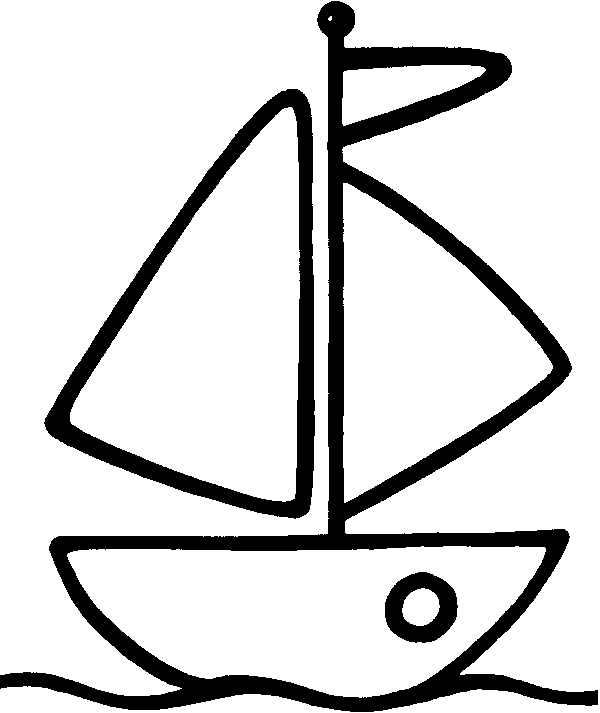 5. Закрась буквы.